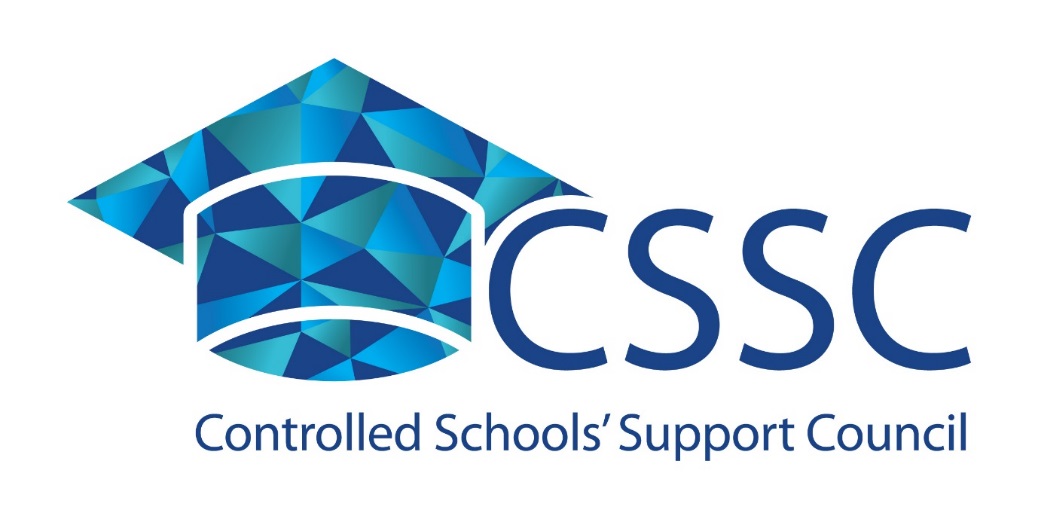 Part 2Evaluation of ethosIntroductionPost-primary schoolsPublished by the Controlled Schools’ Support CouncilE: info@csscni.org.ukT: 028 9531 3030W: www.csscni.org.ukPart 2 of the ethos toolkit comprises a number of questionnaires and guidance on conducting a structured conversation to assist post-primary schools with the evaluation of their ethos. Guidance on analysis is also provided.The questionnaires and the structured conversation form can be used as they are or adapted/customised as a school chooses to reflect their unique/individual circumstances. For example, questionnaires can be partially or completely anonymised by removing the Key Stage and/or the Year Group options or, on the other hand, a signature option can be added for some or all stakeholder groups. Questionnaire items can be removed or adapted, or other questionnaire items can be added to suit each individual school.Questionnaires for the following stakeholders are included:GovernorsTeaching staffPupilsNon-teaching staff (classroom based)Non-teaching staff (not classroom based)ParentsOutside agenciesthe wider community.A structured conversation form for pupils is also included.The following recurring themes that contribute to ethos emerge from research (see Further reading). The questionnaires/structured conversation form focus on these themes:A caring atmosphere and safetyThe learning environmentExpectations and achievementsRelationships and moraleGood behaviourParents: relationships and communicationExtra-curricular activitiesOutside agencies: their contribution and valueWider community perceptionsChristian morals and values.The themes listed above are recurring themes for all phases of education. The CSSC ethos questionnaires for all phases of education address these themes.There is some overlap between the post-primary and primary questionnaires and structured conversation forms. Post-primary schools can use/adapt the primary materials alongside the post-primary materials to suit their individual circumstances.Depending on the extent and depth of the evaluation to be carried out, all or some of the materials may be used.The information received from any evaluation exercise should prove to be invaluable and insightful for the further development of a school’s ethos.Further readingEvery school a good school, a policy for school improvementDepartment of Education (Northern Ireland) (2009).https://www.education-ni.gov.uk/publications/every-school-good-school-policy-school-improvement  The inspection and self-evaluation frameworkThe Education and Training Inspectorate (2017).https://www.etini.gov.uk/articles/inspection-and-self-evaluation-framework-isef The statutory curriculum in Northern IrelandDepartment of Education (Northern Ireland).https://www.education-ni.gov.uk/articles/statutory-curriculumThe inspection and self-evaluation framework (ISEF): effective practice and self-evaluation questions for governanceThe Education and Training Inspectorate (2017).https://www.etini.gov.uk/publications/inspection-and-self-evaluation-framework-isef-effective-practice-and-self-evaluation-0 Developing a positive whole school ethos and culture: relationships, learning and behaviourScottish Government (2018).https://www.gov.scot/publications/developing-positive-whole-school-ethos-culture-relationships-learning-behaviour/pages/1/Examples of how schools articulate ethos to the wider community via their websites.https://www.elmgrove.harrow.sch.uk/ethos/http://www.fairviewps.co.uk/School-Ethos-Aims-and-Vision/Please note that CSSC is not responsible for the content of external websites, the contents of which may not reflect the Council’s view.Part 2Evaluation of ethosFeedback analysisPost-primary schoolsGuidance - Questionnaire Analysis.Record the number of questionnaires sent to all stakeholder groups.Record the number and percentage of returns.ReturnsUse a blank questionnaire for each stakeholder group to:Tally the number of returns for each questionnaire item and response category.Percentage the returns for each response category.Initial ‘at a glance’ analysisAre there any surprises or any significant outcomes that require immediate follow-up?Note strengths and areas for improvement that require immediate follow-up.AnalysisEach stakeholder questionnaire addresses the following themes that contribute to ethos:A caring atmosphere and safetyThe learning environmentExpectations and achievementsRelationships and moraleGood behaviourParents: relationships and communicationExtra-curricular activitiesOutside agencies: their contribution and valueWider community perceptionsChristian morals and values.Figures 1-9 (on the following pages) provide a format to summarise the outcomes for each stakeholder group with regard to each theme. Although individual questionnaire items provide feedback on one or more of the themes, the key theme that each questionnaire item addresses is indicated.Consider the evidence from the summary sheets for each stakeholder group to draw conclusions about each of these themes.These are the ETI terms used to interpret quantitative data and could be used to summarise the outcomes/conclusions.(https://www.etini.gov.uk/ )NEXT STEPSThe information from Figures 1-9 will inform your next steps.Identify and celebrate strengths, prioritise areas for improvement.The further development of ethos will be integral to the School Development Plan (SDP).It is recommended that no more than one or two areas are taken forward within the first year of the further development of ethos. Other areas for improvement can be taken forward in the 2nd or 3rd year of the SDP. Ongoing monitoring and evaluation of the improvement will inform subsequent plans and actions.________________________ SchoolEvaluation of school ethosQuestionnaire – governorsStatement of ethos - _______________SchoolINSERT STATEMENT OF ETHOSAt ____________ School, the whole school community strives to ‘live and breathe’ a positive nurturing ethos to ensure that all pupils achieve their full and unique potential.‘The governors and the Principal should maintain an ethos for the school that promotes the moral, spiritual, intellectual, social and personal development of all its pupils.  The school’s ethos should contribute to the wider goals of the school and be clearly defined and understood by parents, pupils, staff, governors and the local community.  It should also be consistent with a commitment to promote equality, good relations and diversity within the school and its community.’ (Every School a Good School, The Governor’s Role, A Guide for Governors, DE, 2019). ‘Effective practice is demonstrated when:Governors communicate widely the vision, ethos and strategic direction of the school and ensure strong links between the school and its wider community.’(Inspection and Self Evaluation Framework (Post-Primary), ETI, 2017)We have identified, as part of our journey of improvement, the need to review and evaluate the ethos of our school and consultation with all our stakeholders is vital.As a governor your views on how the ethos of our school is ‘lived out’ are important and will be combined with all other stakeholder feedback to inform the review of the ethos of our school. Outcomes from the consultation exercise will be reported at governor meetings.Please take a few minutes to complete the attached questionnaire.Please return to ____________ by __________Thank you for your feedback.Ethos questionnaire – governors (post-primary schools)Please indicate your view with a tick.________________________ SchoolEvaluation of school ethosQuestionnaire – teaching staff (post-primary schools)Statement of ethos - _______________SchoolINSERT STATEMENT OF ETHOSAt ____________ School, the whole school community strives to ‘live and breathe’ a positive nurturing ethos to ensure that all pupils achieve their full and unique potential.‘Effective Practice is demonstrated when:the school development planning process is: underpinned by a strong guiding vision for the school; informed to good effect by current educational research and DE policy; a rigorous analysis of a range of data; and devised in consultation with pupils, parents, staff and governors. (Inspection and Self Evaluation Framework (Post-Primary), ETI, 2017)We have identified, as part of our journey of improvement, the need to review and evaluate the ethos of our school and consultation with all our stakeholders is vital.As a member of staff your views on how the ethos of our school is ‘lived out’ are important and will be combined with all other stakeholder feedback to inform the review of the ethos of our school.Please take a few minutes to complete the attached questionnaire.Please return to ____________ by __________Thank you for your feedback.Questionnaire – teaching staff (post-primary schools)What Key Stage(s) do you teach? Please tickWhat year group(s) do you teach? Please tick.Please indicate your view with a tick.Pupil school experiencePupil questionnaire (post-primary schools)The governors and staff would like to know what you think about the school.What year group are you in? ____________ Please tick. √Evaluation of school ethos (post-primary schools)Structured conversation from (pupil)Conversations can be carried out with individual pupils or with small groups of pupils (groups of 3, 4 or 5 pupils).Key questions and statements are in bold, further prompt questions are included in italics to be used if necessary.________________________ SchoolEvaluation of school ethos Questionnaire – Non-teaching staff (Classroom based)Statement of ethos - _______________SchoolINSERT STATEMENT OF ETHOSWe have identified, as part of our journey of improvement, the need to review and evaluate the ethos of our school and consultation with all our stakeholders is vital.‘Effective Practice is demonstrated when:the school development planning process is: underpinned by a strong guiding vision for the school; informed to good effect by current educational research and DE policy; a rigorous analysis of a range of data; and devised in consultation with pupils, parents, staff and governors. (Inspection and Self Evaluation Framework (Post-Primary), ETI, 2017)As a member of staff, your views on how the ethos of our school is ‘lived out’ are important and will be combined with all other stakeholder feedback to inform the review of the ethos of our school.Please take a few minutes to complete the attached questionnaire.Please return to ____________ by __________Thank you for your feedback.Questionnaire – Non-teaching staff (classroom based)What Key Stage(s) do you support?What year group(s) do you support?Please indicate your view with a tick.________________________ SchoolEvaluation of school ethosQuestionnaire – Non-teaching staff (not classroom based)Statement of ethos - _______________SchoolINSERT STATEMENT OF ETHOSAt ____________ School, the whole school community strives to ‘live and breathe’ a positive nurturing ethos to ensure that all pupils achieve their full and unique potential.‘Effective Practice is demonstrated when:the school development planning process is: underpinned by a strong guiding vision for the school; informed to good effect by current educational research and DE policy; a rigorous analysis of a range of data; and devised in consultation with pupils, parents, staff and governors. (Inspection and Self Evaluation Framework (Post-Primary), ETI, 2017)We have identified, as part of our journey of improvement, the need to review and evaluate the ethos of our school and consultation with all our stakeholders is vital.As a member of staff, your views on how the ethos of our school is ‘lived out’ are important and will be combined with all other stakeholder feedback to inform the review of the ethos of our school.Please take a few minutes to complete the attached questionnaire.Please return to ____________ by __________Thank you for your feedback.Questionnaire – Non-teaching staff (not classroom based)Please indicate your view with a tick.____________________ SchoolEvaluation of school ethosQuestionnaire – Parents/carersStatement of ethos - _______________ SchoolINSERT STATEMENT OF ETHOSAt ____________ School, the whole school community strives to ‘live and breathe’ a positive nurturing ethos to ensure that all pupils achieve their full and unique potential.We have identified, as part of our journey of improvement, the need to review and evaluate the ethos of our school and consult with parents/carers and all our stakeholders. As a parent/carer your views to assist with the evaluation of the school’s ethos are greatly valued and we would appreciate if you would take a few minutes to complete the attached questionnaire.Your feedback will be combined with all other stakeholder feedback to inform the review of the ethos of our school.Please return to ____________ by __________Thank you for your feedback.Parents/carer questionnaire (Post Primary schools)What year group(s) is/are your child/children in? Please tick.Please indicate your view with a tick.________________________ SchoolEvaluation of school ethosQuestionnaire – Outside agenciesStatement of ethos - _______________SchoolINSERT STATEMENT OF ETHOSAt ____________ School, the whole school community strives to ‘live and breathe’ a positive nurturing ethos to ensure that all pupils achieve their full and unique potential.In ______________ School we have identified, as part of our journey of improvement, the need to review and evaluate the ethos of our school and consultation with all our stakeholders is vital.Your views and perceptions on how the ethos of our school is ‘lived out’ are important. We would appreciate it if you would take a few minutes to complete the attached questionnaire.Your feedback will be combined with all other stakeholder feedback to inform the review of the ethos of our school.Please return to ____________ by __________Thank you for your feedback.Ethos questionnaire – Outside agenciesPlease indicate your view with a tick.____________________ SchoolEvaluation of school ethosQuestionnaire - Wider communityStatement of ethos - _______________SchoolINSERT STATEMENT OF ETHOSAt ____________ School, the whole school community strives to ‘live and breathe’ a positive nurturing ethos to ensure that all pupils achieve their full and unique potential.In __________ School we are reviewing and evaluating the ethos of our school.We need to know if our ethos is ‘alive’ and how the school is perceived in the community.As a member of the community in _______________ your views on the perceptions of the school/ the ethos of the school are greatly valued.We would appreciate if you would take a few minutes to complete the attached questionnaire. Your feedback will be combined with all other stakeholder feedback to inform the review of the ethos of our school.Please return to ____________ by __________Thank you for your feedback.Questionnaire – wider communityPlease tell us how you are connected to the school, for example: former pupil, grandparent or member of community/business owner for _____ years etc.___________________________________________________________________________Please indicate your view with a tick.STAKEHOLDER GROUPNUMBER OF RETURNS% RETURNSGovernorsTeaching staffPupilsNon-teaching staff (classroom based)Non-teaching staff(not classroom based)Parents/CarersOutside agenciesWider communityAlmost/nearly allMore than 90%Most75-90%A majority50-74%A significant minority30-49%A minority10-29%Very few/a small numberLess than 10%Figure 1.    What do GOVERNORS think?Figure 1.    What do GOVERNORS think?Figure 1.    What do GOVERNORS think?STRENGTHSAREAS FOR IMPROVEMENTA caring atmosphere and safetyQuestionnaire nos: 1, 2The learning environmentQuestionnaire nos: 3,4Expectations and achievementsQuestionnaire nos: 5,6Relationships and moraleQuestionnaire nos: 7,8,9Good behaviourQuestionnaire no: 10Parents – relationships and communicationQuestionnaire no: 11Extra-curricular activitiesQuestionnaire no: 12Outside agencies: their contribution and value Questionnaire no: 13Wider community perceptionsQuestionnaire no: 14Christian morals and valuesQuestionnaire nos: 15,16Figure 2.    What do TEACHERS think?Figure 2.    What do TEACHERS think?Figure 2.    What do TEACHERS think?STRENGTHSAREAS FOR IMPROVEMENTA caring atmosphere and safetyQuestionnaire nos: 1, 2The learning environmentQuestionnaire nos: 3,4Expectations and achievementsQuestionnaire nos: 5,6Relationships and moraleQuestionnaire nos: 7,8,9Good behaviourQuestionnaire no: 10Parents – relationships and communicationQuestionnaire nos: 11,12,13Extra-curricular activitiesQuestionnaire no: 14Outside agencies: their contribution and value Questionnaire no: 15Wider community perceptionsQuestionnaire no: 16Christian morals and valuesQuestionnaire nos: 17,18Figure 3.    What do PUPILS think? (questionnaire)Figure 3.    What do PUPILS think? (questionnaire)Figure 3.    What do PUPILS think? (questionnaire)STRENGTHSAREAS FOR IMPROVEMENTA caring atmosphere and safetyQuestionnaire nos: 1,2The learning environmentQuestionnaire nos: 3,4,5,6Expectations and achievementsQuestionnaire nos: 7,8Relationships and moraleQuestionnaire nos: 9Good behaviourQuestionnaire no: 10,11Parents – relationships and communicationExtra-curricular activitiesQuestionnaire no: 12Outside agencies: their contribution and value Wider community perceptionsQuestionnaire no: 13Christian morals and valuesQuestionnaire no: 14Figure 4.    What do PUPILS think? (structured conversation)Figure 4.    What do PUPILS think? (structured conversation)Figure 4.    What do PUPILS think? (structured conversation)STRENGTHSAREAS FOR IMPROVEMENTA caring atmosphere and safetyQuestionnaire no: 1The learning environmentQuestionnaire nos: 2,3Expectations and achievementsQuestionnaire no: 4Relationships and moraleQuestionnaire nos: 5,6Good behaviourQuestionnaire no: 7Parents – relationships and communicationExtra-curricular activitiesQuestionnaire no: 8Outside agencies: their contribution and value Wider community perceptionsQuestionnaire no: 9Christian morals and valuesQuestionnaire no: 10Figure 5.    What do NON-TEACHING STAFF (CLASSROOM BASED) think?Figure 5.    What do NON-TEACHING STAFF (CLASSROOM BASED) think?Figure 5.    What do NON-TEACHING STAFF (CLASSROOM BASED) think?STRENGTHSAREAS FOR IMPROVEMENTA caring atmosphere and safetyQuestionnaire nos: 1,2,3The learning environmentQuestionnaire no: 4Expectations and achievementsQuestionnaire nos: 5,6Relationships and moraleQuestionnaire nos: 7,8,9Good behaviourQuestionnaire no: 10Parents – relationships and communicationQuestionnaire nos: 11,12,13Extra-curricular activitiesQuestionnaire no: 14Outside agencies: their contribution and value Questionnaire no: 15Wider community perceptionsQuestionnaire no: 16Christian morals and valuesQuestionnaire nos: 17,18Figure 6.    What do NON-TEACHING STAFF (NOT CLASSROOM BASED) think?Figure 6.    What do NON-TEACHING STAFF (NOT CLASSROOM BASED) think?Figure 6.    What do NON-TEACHING STAFF (NOT CLASSROOM BASED) think?STRENGTHSAREAS FOR IMPROVEMENTA caring atmosphere and safetyQuestionnaire nos: 1, 2The learning environmentQuestionnaire no: 3Expectations and achievementsQuestionnaire nos: 4,5Relationships and moraleQuestionnaire nos: 6,7,8Good behaviourQuestionnaire no: 9Parents – relationships and communicationQuestionnaire nos: 10Extra-curricular activitiesQuestionnaire no: 11Outside agencies: their contribution and value Wider community perceptionsQuestionnaire no: 12Christian morals and valuesQuestionnaire no: 13,14Figure 7.    What do PARENTS/CARERS think?Figure 7.    What do PARENTS/CARERS think?Figure 7.    What do PARENTS/CARERS think?STRENGTHSAREAS FOR IMPROVEMENTA caring atmosphere and safetyQuestionnaire no: 1The learning environmentQuestionnaire nos: 2,3,4Expectations and achievementsQuestionnaire nos: 5,6Relationships and moraleQuestionnaire no: 7Good behaviourQuestionnaire no: 8Parents – relationships and communicationQuestionnaire nos: 9,10,11Extra-curricular activitiesQuestionnaire no: 12Outside agencies: their contribution and value Questionnaire no: 13Wider community perceptionsQuestionnaire no: 14Christian morals and valuesQuestionnaire nos: 15,16Figure 8.    What does the WIDER COMMUNITY think?Figure 8.    What does the WIDER COMMUNITY think?Figure 8.    What does the WIDER COMMUNITY think?STRENGTHSAREAS FOR IMPROVEMENTA caring atmosphere and safetyQuestionnaire no: 1The learning environmentQuestionnaire no: 2Expectations and achievementsQuestionnaire nos: 3,4Relationships and moraleQuestionnaire no: 5Good behaviourQuestionnaire no: 6Parents – relationships and communicationQuestionnaire no: 7Extra-curricular activitiesQuestionnaire no: 8Outside agencies: their contribution and value Questionnaire no: 9Wider community perceptionsQuestionnaire no: 10Christian morals and valuesQuestionnaire no: 11Figure 9.    What do OUTSIDE AGENCIES think?Figure 9.    What do OUTSIDE AGENCIES think?Figure 9.    What do OUTSIDE AGENCIES think?STRENGTHSAREAS FOR IMPROVEMENTA caring atmosphere and safetyQuestionnaire nos: 1, 2,3,4The learning environmentQuestionnaire nos: 5Expectations and achievementsQuestionnaire nos: 6,7Relationships and moraleQuestionnaire nos: 8,9Good behaviourQuestionnaire no: 10Parents – relationships and communicationQuestionnaire nos: 11,12Extra-curricular activitiesQuestionnaire no: 13Outside agencies: their contribution and value Questionnaire no: 14Wider community perceptionsQuestionnaire no: 15Christian morals and valuesQuestionnaire nos: 16,17Item numberStrongly agreeAgree DisagreeStrongly disagreeNot applicable1.The general atmosphere in ________ School is welcoming and positive.2.There is a safe, caring and inclusive culture.3.Pupils have opportunities to actively contribute to school life.4.Pupils enjoy learning at _________ School.5.Pupils achieve well in a culture of high expectations.6.All pupils’ achievements are recognised and celebrated.7.The work of the governing body is open and transparent.8.Governors work effectively with the Principal and other leaders to ensure high standards and achievements.9.All staff are valued, committed, positive and work well together as a team.10.Pupils are respectful and well behaved.11.Parents are valued as partners in their child’s education, are well supported and informed about their child’s learning and progress.12.Pupils have opportunities to benefit from after-school clubs and activities.13.The support of outside agencies benefits pupils’ learning.14.The school is well respected in and important to the community.15.Christian morals and values permeate school life.16.Everyone in the school benefits from assembly.Please add any additional information here:Please add any additional information here:Please add any additional information here:Please add any additional information here:Please add any additional information here:Please add any additional information here:Please add any additional information here:Key Stage 3Key Stage 4Post-16Year 8Year 9Year 10Year 11Year 12Year 13Year 14Item numberStrongly agreeAgree DisagreeStrongly disagreeNot applicable1.The general atmosphere in ________ School is welcoming and positive.2.There is a safe, caring and inclusive culture.3.Pupils have opportunities to actively contribute to school life.4.Pupils enjoy learning at _____________ School.5.Pupils achieve well in a culture of high expectations.6.All pupils’ achievements are recognised and celebrated.7.I enjoy working in __________ School.8.All staff are committed, positive and work well together as a team.9.My views are valued and I have opportunities to contribute to decision-making processes.10.Pupils are respectful and well behaved.11.Parents are valued as partners in their child’s education.12.Parents are well supported and informed about their child’s learning and progress.13.Parents are keen to support their child’s learning.14.Pupils have opportunities to benefit from after-school activities.15.The support of outside agencies benefits pupils’ learning.16.The school is well respected in and important to the community.17.Christian morals and values permeate school life.18.Everyone in the school benefits from assembly.Please add any additional information here.Please add any additional information here.Please add any additional information here.Please add any additional information here.Please add any additional information here.Please add any additional information here.Please add any additional information here.Item numberStrongly agreeAgree Disagree Strongly disagree1.I feel safe and happy at _________ School.2.Teachers ask me what I think about school life and my opinions matter.3.I am interested in learning and achieving well at school.4.Lessons are interesting and enjoyable.5.I have opportunities to choose from a wide range of subjects.6.When I am having difficulty, teachers help me.7.I am achieving well at school.8.My achievements are recognised and rewarded.9.Pupils are well supported and well treated by teachers at ___________ School.10..Pupils behave well at _________ School.11.Teachers always do something about unacceptable behaviour and treat all pupils fairly.12.I take part in and enjoy after-school clubs and activities.13.People think this is a good school.14.School assemblies are useful and help me to feel a part of a school community.Item numberQuestionsPupil responses1.How do you feel at school?(Are you happy? Do you feel safe?)2.Do you enjoy learning at school?(What do you enjoy? Are lessons and activities interesting? Do you have a wide range of subjects to choose from?)3.Do teachers praise and reward you when you do well?Do teachers help you when you are having difficulty?4.Are you achieving well at school?(How do you know? Do you get good feedback?)5.Do teachers treat pupils fairly?(How do you know? Why do you say that?)6.Do you get opportunities to give your opinion about school life?(Do you feel you are listened to? Do your opinions matter?)7.Do pupils behave well in this school?Do you behave well?8.Do you take part in after-school clubs and activities? (Which clubs/activities?Do you enjoy them?)9.Is this a good school?What do people say about this school?(Why do you say that?)10.Do you enjoy school assemblies?(Why do you say that? Tell me more about school assemblies.)Key Stage 3Key Stage 4Post-16Year 8Year 9Year 10Year 11Year 12Year 13Year 14Item numberStrongly agreeAgree DisagreeStrongly disagreeNot applicable1.The general atmosphere is ________ School is welcoming and positive.2.There is a safe, caring and inclusive culture.3.Pupils are valued and actively contribute to school life.4.Pupils enjoy learning at _________ School.5.Pupils achieve well in a culture of high expectations.6.All pupils’ achievements are recognised and celebrated.7.I enjoy working in _______ School.8.I am a valued member of staff and have opportunities to contribute to decision-making processes.9.All staff are committed, positive and work well together as a team.10.Pupils are respectful and well behaved.11.Parents are valued as partners in their child’s education.12.Parents are well supported and informed about their child’s learning and progress.13.Parents are keen to support their child’s learning.14.Pupils have opportunities to benefit from after-school clubs and activities.15.The support of outside agencies benefits pupils’ learning.16.The school is well respected in and important to the community.17.Christian morals and values permeate school life.18.Everyone in the school benefits from assembly.Please add any additional information here.Please add any additional information here.Please add any additional information here.Please add any additional information here.Please add any additional information here.Please add any additional information here.Please add any additional information here.Item numberStrongly agreeAgree DisagreeStrongly disagreeNot applicable1.The general atmosphere in ________ School is welcoming and positive.2.A safe, caring and inclusive culture exists in which pupils are valued.3.Pupils enjoy learning at ______ School.4.Pupils achieve well in a culture of high expectations.5.All pupils’ achievements are recognised and celebrated.6.I enjoy working in _______ School.7.I am a valued member of staff and have opportunities to contribute to decision-making processes.8.All staff are committed, positive and work well together as a team.9.Pupils are respectful and well behaved.10.Parents are valued as partners in their child’s education and are keen to support their child’s learning.11.Pupils have opportunities to benefit from after-school clubs and activities.12.The school is well respected in and important to the community.13.Christian morals and values permeate school life.14.Everyone in the school benefits from assembly.Please add any additional information here.Please add any additional information here.Please add any additional information here.Please add any additional information here.Please add any additional information here.Please add any additional information here.Please add any additional information here.Key Stage 3Key Stage 3Key Stage 3Key Stage 4Key Stage 4Post-16Post-16Year 8Year 9Year 10Year 11Year 12Year 13Year 14Item numberStrongly agreeAgreeDisagreeStrongly disagreeNot applicable1.The general atmosphere in ________ School is welcoming and positive.2.My child enjoys learning at ________ School.3.My child learns in a safe, stimulating and well-organised environment.4.My child has access to an appropriate range of activities/subject choices.5.My child is making good progress.6.My child’s achievements are recognised and celebrated.7.My child’s self-esteem and individuality are highly valued and catered for by the staff.8.My child behaves well at school and is motivated to learn.9.Staff work in partnership with me and I know how to support my child’s learning at home.10.I receive regular and helpful feedback about my child’s progress.11As a parent/carer I feel valued by and contribute to the school community.12.My child enjoys and benefits from after-school clubs/activities and school visits.13.The support of outside agencies benefits my child’s learning.14.The school is well respected in and important to the whole community.15.Christian morals and values permeate school life.16.Assembly benefits my child.Please add any additional information here.Please add any additional information here.Please add any additional information here.Please add any additional information here.Please add any additional information here.Please add any additional information here.Please add any additional information here.Item numberStrongly agreeAgree DisagreeStrongly disagreeNot applicable1. ________ School is a welcoming and positive place.2.There is a safe, caring and inclusive culture.3.I enjoy coming into ___________ School.4.Pupils have opportunities to contribute to school life.5.Pupils enjoy learning at _________ School.6.Pupils achieve well in a culture of high expectations.7.All pupils’ achievements are recognised and celebrated.8.The staff are committed, positive and work well as a team for the benefit of all the pupils.9.My views are valued and I have opportunities to contribute to decision-making processes.10.Pupils are respectful and well behaved.11.Parents are valued as partners in their child’s education, are well supported and informed about their child’s learning and progress.12.Parents are keen to support their child’s learning.13.Pupils have opportunities to benefit from after-school clubs and activities.14.The school works well with outside agencies for the benefit of all pupils. 15.The school is well respected in and important to the community.16.Christian morals and values permeate school life.17.Everyone in the school benefits from assembly.Please add any additional information here.Please add any additional information here.Please add any additional information here.Please add any additional information here.Please add any additional information here.Please add any additional information here.Please add any additional information here.Item numberStrongly agreeAgree DisagreeStrongly disagreeNot applicable1.________ School is a welcoming, positive and caring place.2.Pupils enjoy learning at _________ School.3.Pupils achieve well in a culture of high expectations.4.Pupils’ achievements are recognised and celebrated.5.The staff are committed, positive and work well as a team for the benefit of all the pupils.6.Pupils are respectful and well behaved.7.Parents are valued as partners in their child’s education, are well supported and informed about their child’s learning and progress.8.Pupils have opportunities to benefit from after-school clubs and activities.9.The school works well with outside agencies for the benefit of all pupils. 10.The school is well respected in and important to the community.11.Christian morals and values permeate all in the life of the school.Please add any additional information here.Additional information cont.….Please add any additional information here.Additional information cont.….Please add any additional information here.Additional information cont.….Please add any additional information here.Additional information cont.….Please add any additional information here.Additional information cont.….Please add any additional information here.Additional information cont.….Please add any additional information here.Additional information cont.….